Bowral Golf Course Greens Renovation  14th & 15th March 2022What better excuse than to get away for a Women Members golf trip!Where:  Calderwood Valley Golf ClubWhen:  Tuesday 15th March –day trip only. 	1st tee time 10 00amEvent:  Irish fourballIrish Theme ( wear something green )Golf in carts with  prize pool  $55 per personBYO Shared Picnic LunchPlease register your interest on the sheet in Locker Room or contact Ellen directly for more details.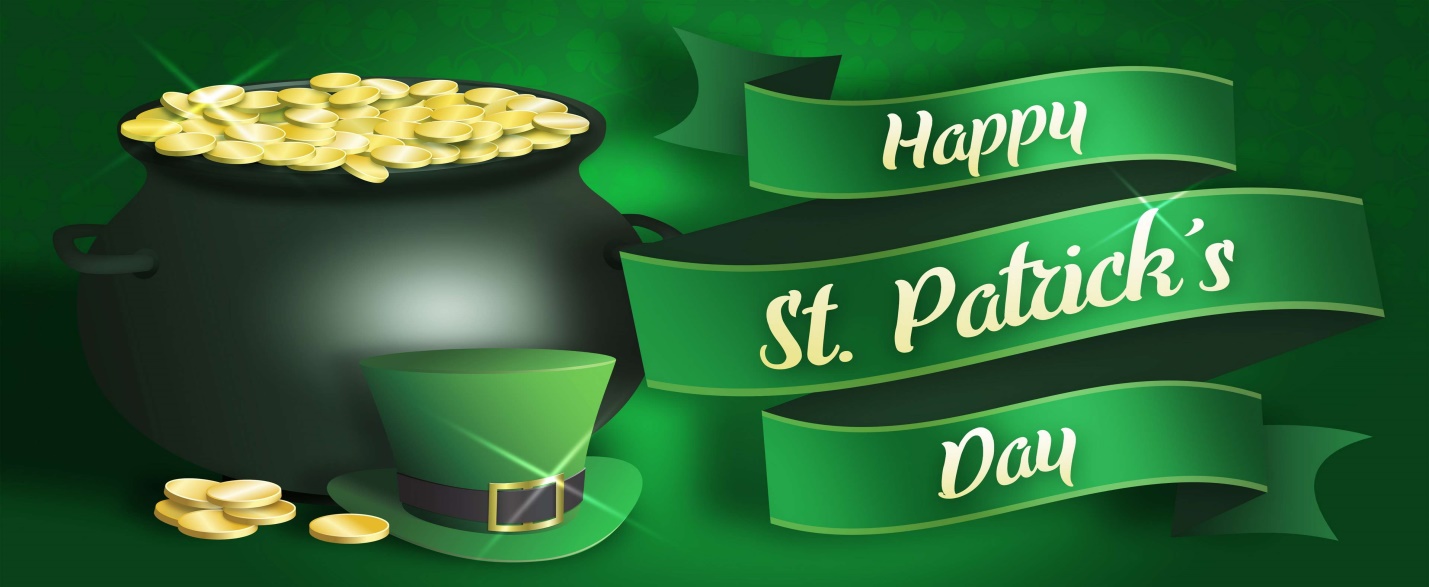 